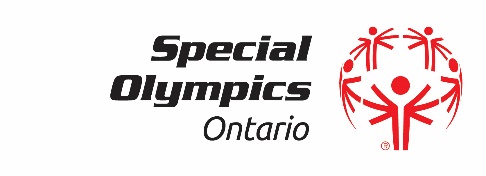 Basketball “B, C & D” Invitational
Date:	(Competition Date)

Where:	(Location- with street address)Time:	Registration 8:15 a.m.  
		Games begin at 9:00 a.m. (continuing through until approximately 5:00 p.m.)Cost:	$25 per athleteRosters:	Rosters may include a minimum of 8 players and a maximum of 10 players. All athletes whose names appear on the roster, must participate in each game. Only athletes and coaches registered with SOO are permitted to participate.Lunch:	(Provide details- if being lunch is being provided)Rules:	FIBA and SOC Rules will apply.Registration Deadline: (DATE)The following must be received on or before (deadline date).Entry fee cheque (made payable to SOO Community Name)Team contact information (i.e. names, phone numbers (home & cell), e-mail addresses of coaches).Please forward registrations to:  	SOO – Community Name
                                                     	Address               							                                                         Address									                                                         Postal CodeInquiries Organizers Name- phone number- e-mailSpace is limited so register early to ensure acceptance!